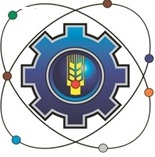 Министерство образования Московской областиГосударственное бюджетное профессиональное образовательное учреждение Московской области «Щелковский колледж»(ГБПОУ МО «Щелковский колледж»)РАБОЧАЯ ПРОГРАММАПРОИЗВОДСТВЕННОЙ ПРАКТИКИ ПП.02по профессиональному модулюПМ.02 Хранение, передача и публикация цифровой информации       Профессия  09.01.03 Мастер по обработке цифровой информации2020г.Организация-разработчик:Государственное бюджетное профессиональное образовательное учреждение Московской области «Щелковский колледж» (ГБПОУ МО «Щелковский колледж»).Разработчик:___________________________________________________________________________И. О. Ф., должность, категория, ученая степень, звание.Рецензент ___________________________________________________________________________И. О. Ф., должность, категория,  ученая степень, звание, место работы.РАССМОТРЕНАпредметной (цикловой)комиссией___________________________________________________________________от «____»_______20____г.протокол № ____________Председатель ПЦК_____________ И.О. ФамилияСОДЕРЖАНИЕ1.ОБЩАЯ ХАРАКТЕРИСТИКА ПРОИЗВОДСТВЕННОЙ ПРАКТИКИ2.ПАСПОРТ ПРОГРАММЫ  ПРОИЗВОДСТВЕННОЙ ПРАКТИКИ3.СТРУКТУРА И СОДЕРЖАНИЕ ПРОГРАММЫ ПРОИЗВОДСТВЕННОЙ ПРАКТИКИ4. УСЛОВИЯ РЕАЛИЗАЦИИ ПРОГРАММЫ ПРОИЗВОДСТВЕННОЙ ПРАКТИКИ5. КОНТРОЛЬ И ОЦЕНКА РЕЗУЛЬТАТОВ ОСВОЕНИЯ ПРОГРАММЫ ПРОИЗВОДСТВЕННОЙ  ПРАКТИКИОБЩАЯ ХАРАКТЕРИСТИКА ПРОИЗВОДСТВЕННОЙ ПРАКТИКИ ПП 02    Программа производственной практики ПП 02.01 предназначена для изучения (ВПД) «Хранение, передача и публикация цифровой информации» в профессиональных образовательных организациях СПО, реализующих образовательную программу среднего общего образования в пределах освоения основной профессиональной образовательной программы СПО (ОПОП СПО) на базе основного общего образования при подготовке квалифицированных рабочих, служащих и специалистов среднего звена.       Программа производственной практики ПП 02.01 разработана на основе Федерального государственного образовательного стандарта (далее – ФГОС) по профессии среднего профессионального образования 09.01.03 Мастер по обработке цифровой информации        Содержание программы (Производственная практика ПП 02.01) направлена на достижение с целью овладения видом профессиональной деятельности (ВПД) «Хранение, передача и публикация цифровой информации» и соответствующими общими и профессиональными компетенциями.2. ПАСПОРТ РАБОЧЕЙ ПРОГРАММЫ ПРОИЗВОДСТВЕННОЙ ПРАКТИКИ ПП 02 ПМ.02 Хранение, передача и публикация цифровой информации2.1. Область применения программы	Рабочая программа производственной практики является частью рабочей основой профессиональной образовательной программы в соответствии с ФГОС по профессии СПО 09.01.03 Мастер по обработке цифровой информации в части освоения основного вида профессиональной деятельности (ВПД)и скорректирована и дополнена в соответствии с компетенциями и с учетом стандартов World Skills: Хранение, передача и публикация цифровой информации и соответствующих профессиональных компетенций (ПК):	ПК 2.1. Формировать медиатеки для структурированного хранения и каталогизации цифровой информации.	ПК 2.2. Управлять размещением цифровой информации на дисках персонального компьютера, а также дисковых хранилищах локальной и глобальной компьютерной сети.	ПК 2.3. Тиражировать мультимедиа контент на различных съёмных носителях информации.	ПК 2.4. Публиковать мультимедиа контент в сети Интернет.	Рабочая программа производственной практики может быть использована при освоении программ дополнительного профессионального образования и профессиональной подготовке и переподготовке работников в области информационных технологий при наличии среднего (полного) общего образования. 2.2. Цели и задачи программы производственной практики – требования к результатам освоения программы производственного обучения	С целью овладения указанными видами профессиональной деятельности и соответствующими профессиональными компетенциями обучающийся в ходе освоения программы производственной практики должен:иметь практический опыт:-Управления медиатекой цифровой информации;-передачи и размещения цифровой информации;-тиражирования мультимедиа контента на съёмных носителях информации;-осуществления навигации по ресурсам, поиска, ввода и передачи данных с помощью технологий и сервисов сети интернет;-публикации мультимедиа контента в сети интернет;-обеспечение информационной безопасности;уметь:-подключать периферийные устройства и мультимедийное оборудование к персональному компьютеру и настраивать режимы их работы;-создавать и структурировать хранение цифровой информации в медиатеке персональных компьютеров и серверов;-передавать и размещать цифровую информацию на дисках персонального компьютера, а также дисковых хранилищах локальной сети и глобальной компьютерной сети;-тиражировать мультимедиа контент на различных съёмных носителях информации;-осуществлять навигацию по веб-ресурсам интернета с помощью веб-браузера;-создавать и обмениваться письмами электронной почты;-публиковать мультимедиа контент на различных сервисах в сети интернет;-осуществлять резервное копирование и восстановление данных;-осуществлять антивирусную защиту персонального компьютера с помощью антивирусных программ;-осуществлять мероприятия по защите персональных данных;-вести отчётную и техническую документацию;знать:-назначение, разновидности и функциональные возможности программ для публикации мультимедиа контента;-принципы лицензирования и модели распространения мультимедийного контента;-нормативные документы по установке, эксплуатации и охране труда при работе с персональным компьютером, периферийным оборудованием и компьютерной оргтехникой;-структуру, виды информационных ресурсов и основные виды услуг в сети Интернет;-основные виды угроз информационной безопасности и средства защиты информации;-принципы антивирусной защиты персонального компьютера;-состав мероприятий по защите персональных данных.2.3. Результаты освоения программы производственной практики ПП 02.01        Результатом освоения программы производственной практики ПП 02.01 является овладение обучающимися видом профессиональной деятельности "Технологии публикации цифровой мультимедийной информации", в том числе профессиональными (ПК) и общими (ОК) компетенциями:3.СТРУКТУРА И СОДЕРЖАНИЕ ПРОГРАММЫ ПРОИЗВОДСТВЕННОЙ ПРАКТИКИ ПП 02.013.1 Тематический план программы и содержание производственной практики 3.1. СОДЕРЖАНИЕ ПРОИЗВОДСТВЕННОЙ ПРАКТИКИ4. УСЛОВИЯ РЕАЛИЗАЦИИ ПРОГРАММЫ ПРОИЗВОДСТВЕННОЙ ПРАКТИКИ4.1. Требования к минимальному материально-техническому обеспечениюПроизводственная практика проводится в организациях различных форм собственности (далее – организация) на основе договоров, заключаемых между колледжем и этими организациями, в условиях реального производственно-организационного процесса.         Положение о производственной практике обучающихся, осваивающих основные профессиональные образовательные программы среднего профессионального образования:настоящая программа  производственной практики; план-график практики;график консультаций;график защиты отчетов по практике.Производственная практика должна проводиться в организациях, направление деятельности которых соответствует профилю подготовки обучающихся. Оборудование практики:- инструктивный материал;- бланковый материал.- доступ к  сети Интернет- доступ к базам данных и библиотечным фондам. Технические средства:- компьютер, принтер, сканер, модем;- программное обеспечение: ОС Windows, пакет офисных программ, браузеры, АВП4.2. Информационное обеспечение обучения	Перечень рекомендуемых учебных изданий, Интернет-ресурсов, дополнительной литературы         Перечень рекомендуемых учебных изданий, Интернет-ресурсов, дополнительной литературыОсновные источники:Курилова А.В., Оганесян В.О. Хранение, передача и публикация цифровой информации : учебник для студ. учреждений сред. проф. образования. - М.: Издательский центр «Академия», 2015. – 208 с.Дополнительные источникиКиселев С.В., Алексахин С.В., Остроух А.В. Веб-дизайн: учеб. пособие. -М.: Издательский центр «Академия», 2013. – 64 с.Киселев С.В. Основы сетевых технологий: учеб. пособие для нач. проф. образования. -М.: Издательский центр «Академия», 2012. – 64 с.Интернет-ресурсыhttp://www.intuit.ru/ - Интернет-Университет Информационных технологийhttp://www.ict.edu.ru – Информационно-коммуникационные технологии в образовании.http://ru.wikipedia.org/ - Свободная энциклопедия4.3. Общие требования к организации образовательного процесса производственного обучения 	Обязательным условием допуска к производственной практике в рамках ПМ является освоение учебной практики для получения первичных профессиональных навыков.	В процессе обучения используются различные виды информационно-коммуникационных технологий.	Консультации обучающихся проводятся согласно графику консультаций, составленному учебным заведением.	4.4. Кадровое обеспечение производственного обучения	Требования к квалификации педагогических кадров, осуществляющих руководство практикой: мастера производственного обучения должны иметь на 1 – 2 разряда по профессии рабочего выше, чем предусмотрено образовательным стандартом для выпускников.	Опыт деятельности в организациях соответствующей профессиональной сферы является обязательным для преподавателей, отвечающих за освоение обучающимся профессионального цикла, эти преподаватели и мастера производственного обучения должны проходить стажировку в профильных организациях не реже 1-го раза в 3 года.5. Контроль и оценка результатов освоения ПРОИЗВОДСТВЕННОЙ ПРАКТИКИКонтроль и оценка результатов освоения производственной практики осуществляется в организациях различных форм собственности (далее – организация) на основе договоров, заключаемых между колледжем и этими организациями, в условиях реального производственно-организационного процесса, а также выполнение обучающимися индивидуальных заданий согласно:СОГЛАСОВАНОПредставители  работодателя:__________________________________________________«____»_____________20___ г.УТВЕРЖДАЮДиректор__________ Ф. В. Бубич«____»____________20___ г.КодНаименование результата обученияПК 2.1.Форматировать медиатеки для структурированного хранения и каталогизации цифровой информации.ПК 2.2.Управлять размещением цифровой информации на дисках персонального компьютера, а также дисковых хранилищах локальной и глобальной компьютерной сети.ПК 2.3.Тиражировать мультимедиа контент на различных съёмных носителях информации.ПК 2.4.Публиковать мультимедиа контент в сети Интернет.ОК 1.Понимать сущность и социальную значимость своей будущей профессии, проявлять к ней устойчивый интерес.ОК 2.Организовывать собственную деятельность, исходя из цели и способов её достижения, определённых руководителем. ОК 3.Анализировать рабочую ситуацию, осуществлять текущий и итоговый контроль, оценку и коррекцию собственной деятельности, нести ответственность за результаты своей работы.ОК 4.Осуществлять поиск информации, необходимой для эффективного выполнения профессиональных задач.ОК 5.Использовать информационно-коммуникационные технологии в профессиональной деятельности.ОК 6.Работать в команде, эффективно общаться с коллегами, руководством, клиентами.ОК 7.Исполнять воинскую обязанность, в том числе с применением полученных профессиональных знаний (для юношей).Вид учебной работыОбъем часовМаксимальная учебная нагрузка (всего)288Обязательная аудиторная учебная нагрузка (всего)288Дифференцированный зачет. 6Наименование профессионального модуля (ПМ), разделов и тем учебной практикиСодержание учебного материалаСодержание учебного материалаОбъем часовУровень освоения12234ПМ 02. Хранение, передача и публикация цифровой информацииПМ 02. Хранение, передача и публикация цифровой информацииПМ 02. Хранение, передача и публикация цифровой информацииРаздел 1. Хранение цифровой информацииРаздел 1. Хранение цифровой информацииРаздел 1. Хранение цифровой информацииТема 1.1. Охрана труда при работе с ПК и компьютерным оборудованиемТема 1.1. Охрана труда при работе с ПК и компьютерным оборудованиемВедение  отчетной и технической документации. Нормативные документы по установке, эксплуатации и охране труда при работе с персональным компьютером, периферийным оборудованием и компьютерной оргтехникой.61Тема 1.2. Формирование медиатеки для структурированного хранения и каталогизации цифровой информации.Тема 1.2. Формирование медиатеки для структурированного хранения и каталогизации цифровой информации.Создание видеороликов и презентаций по заданной тематике с целью пополнения фонда медиатеки. Пополнение и структуризация ресурсов медиатеки.362Раздел 2. Управление размещением цифровой информации на дисках персонального компьютера, а также дисковых хранилищах локальной и глобальной компьютерной сети.Раздел 2. Управление размещением цифровой информации на дисках персонального компьютера, а также дисковых хранилищах локальной и глобальной компьютерной сети.Раздел 2. Управление размещением цифровой информации на дисках персонального компьютера, а также дисковых хранилищах локальной и глобальной компьютерной сети.Тема 2.1 Защита информацииТема 2.1 Защита информацииМониторинг работы накопителей информации. Технология S.M.A.R.T.  Поиск вирусов. Установка паролей. Установка ИБП.  Резервное копирование данных. Работа с RAID массивами. Восстановление данных. Применение криптографии и ЭЦП. Осуществление мероприятий по защите персональных данных.422Тема 2.2 Передача и размещение информации на дисках персонального компьютера, а также дисковых хранилищах локальной и глобальной компьютерной сетиТема 2.2 Передача и размещение информации на дисках персонального компьютера, а также дисковых хранилищах локальной и глобальной компьютерной сетиОрганизация рабочей группы. Подключение сетевого диска. Передача данных в локальной сети. Использование сервисов сети Интернет. Работа с Яндекс.Диск. 422Раздел 3. Тиражирование мультимедиа контента на различных съемных носителях информации.Раздел 3. Тиражирование мультимедиа контента на различных съемных носителях информации.Раздел 3. Тиражирование мультимедиа контента на различных съемных носителях информации.Тема 3.1 Тиражирование мультимедиа контента на различных съемных носителях информации.Тема 3.1 Тиражирование мультимедиа контента на различных съемных носителях информации.Основные методы тиражирования. Использование образов. Использование мультисессионной записи. Работа с Nero Burning Rom. 362Раздел 4. Публикация мультимедиа контента в сети Интернет.Раздел 4. Публикация мультимедиа контента в сети Интернет.Раздел 4. Публикация мультимедиа контента в сети Интернет.Тема 4.1 Навигация по ресурсам сети ИнтернетТема 4.1 Навигация по ресурсам сети ИнтернетНастройка браузера. Работа в поисковых порталах. Использование операторов поиска. Поиск информации в Интернет422Тема 4.2 Работа с электронной почтойТема 4.2 Работа с электронной почтойРегистрация почтового ящика. Обмен сообщениями электронной почты. Настройка почтовых клиентов. Использование почтовых клиентов362Тема 4.3 Публикация мультимедиа контента в сети Интернет.Тема 4.3 Публикация мультимедиа контента в сети Интернет.Создание веб-сайта. Организация хостинга. Регистрация доменного имени. Разработка дизайна сайта. Использование шаблонов. Разработка меню сайта. Разработка главной страницы. Использование Photoshop для создания элементов дизайна. Размещение контента на страницах сайта. Размещение графики. Размещение ссылок на документы. Сохранение и экспорт сайта. Выгрузка сайта на веб-сервер. Загрузка материалов на сайт. Сопровождение сайта. Публикация в социальных сетях.  Публикация материалов на фото- и видеохостингах.422Дифференцированный зачет6ВсегоВсегоВсего288Раздел (тема) междисциплинарного курсаРезультаты(освоенные профессиональные компетенции)Основные показатели результатов подготовкиФормы и методы контроля  Раздел 1. Хранение цифровой информацииТема 1.1. Охрана труда при работе с ПК и компьютерным оборудованиемТема 1.2. Формирование медиатеки для структурированного хранения и каталогизации цифровой информации.ПК 2.1Знание и соблюдение норм и правил охраны труда при работе с ПК.Соблюдение требований к управлению медиатекой цифровой информации. Выполнение работ по формированию и пополнению ресурсов медиатеки.Экспертное наблюдение на практических занятиях, оценка выполнения домашнего задания (сообщения или презентации), устный опрос, тестирование.Раздел 2. Управление размещением цифровой информации на дисках персонального компьютера, а также дисковых хранилищах локальной и глобальной компьютерной сети.Тема 2.1 Защита информацииТема 2.2 Передача и размещение информации на дисках персонального компьютера, а также дисковых хранилищах локальной и глобальной компьютерной сетиПК 2.2. Обоснованность выбора мероприятий по защите персональных данных. Использование антивирусных программ для проведения мероприятий по антивирусной защиты персонального компьютера. Выполнение работ по размещению и передаче информации в локальных и глобальных сетях.Экспертное наблюдение на практических занятиях, оценка выполнения домашнего задания (сообщения или презентации), устный опрос, тестирование. Раздел 3. Тиражирование мультимедиа контента на различных съемных носителях информацииТема 3.1 Тиражирование мультимедиа контента на различных съемных носителях информации.ПК 2.3. Выполнение  тиражирования мультимедийного контента на съемные носители информации.Экспертное наблюдение на практических занятиях, оценка выполнения домашнего задания (сообщения или презентации), устный опрос, тестирование. Раздел 4. Публикация мультимедиа контента в сети Интернет.Тема 4.1. Навигация по ресурсам сети ИнтернетТема 4.2.Работа с электронной почтойТема 4.3. Публикация мультимедиа контента в сети Интернет.ПК 2.4. Использование сервисов сети Интернет для поиска информации. Выполнение работ по пересылке данных по e-mail.Выполнение работ по созданию и публикации веб-сайтов.Результативность публикации мультимедиа контента на различных сервисах в Интернете в соответствии с современными стандартами.Экспертное наблюдение на практических занятиях, оценка выполнения домашнего задания (сообщения или презентации), устный опрос, тестирование. Дифференцированный зачет